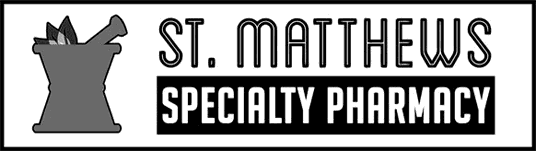 YourC ommun ityRx.comFAX: 844-524-HOPE (4673)Phone: 844-690-4462HEPATITIS C3922B Willis Ave.Louisville, KY 40207Need By Date: 	/	/		SHIP TO: 0 Office	O Other  	PATIENT INFO	PROVIDER INFOPharmacy to Inject 0Name: 				Name:				 Address: 				Address:				 City: 	State:          Zip: 	City: 	State:         Zip: 	  Phone: 	Alt. Phone 	Phone:		Fax  	  Social Security# 		DOB: 	NPI: 		DEA:	 Height: 	Weight: 			License # 				 Alternate Contact: 			Phone 	Contact Person: 			Sp # 	 INSURANCE: PLEASE FAX COPY OF PRESCRIPTION CARD & MEDICAL CARD FRONT & BACK0 30mg Tablet 0 60mg Tablet 0 90mg Tablet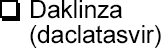 Take	mg PO QD with or with food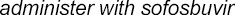 Weeks	4 Week SupplyImportant Notice: This fax is intended only to be named the addresse and contains information that may be protected health information under federal and state laws. If you arenottheinendedred$en do notcopy, dstJb2eordessiminae pease noWythesenderimmedaejanddestoytWsdocvment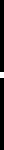 Revised 2/15/a 9CLINICAL INFORMATIONCLINICAL INFORMATIONCLINICAL INFORMATIONCLINICAL INFORMATIONCLINICAL INFORMATIONDiagnosis / ICD10: 0 B18.2 Chronic Hepatitis C0B17.10 Acute Hepatitis C   0   Z94.4 Liver Transplant    0   B20 HIV   0   HBV 0  Other:	DX Code:B17.10 Acute Hepatitis C   0   Z94.4 Liver Transplant    0   B20 HIV   0   HBV 0  Other:	DX Code:B17.10 Acute Hepatitis C   0   Z94.4 Liver Transplant    0   B20 HIV   0   HBV 0  Other:	DX Code:Genotype: 0 1a (ONSSA RAVs) 0 1b 0 203 0 4 0 5 0 6Responder Status:	O Naive O Relapsed O Partial Responder 0 Non-ResponderResponder Status:	O Naive O Relapsed O Partial Responder 0 Non-ResponderPatient HeightPatient HeightPatient WeightPatient WeightPatient AllergiesPrevious TherapyDates of TherapyDates of TherapyDates of TherapyViral LoadViral LoadViral LoadViral LoadLoad DateFibrosis Stage EI FO Ej F1 Ej F2 EI F3 Ej F4Fibrosis Stage EI FO Ej F1 Ej F2 EI F3 Ej F4        EI Decompensated	EI Liver Transplant Candidate	EI Solid Organ Transplant Recipient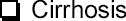         EI Decompensated	EI Liver Transplant Candidate	EI Solid Organ Transplant Recipient        EI Decompensated	EI Liver Transplant Candidate	EI Solid Organ Transplant RecipientEI Epclusa400mg / 100mg TabletTake one tablet PO QD with or without foodWeeks	4 Week SupplyEI Harvoni400mg / 100mg TabletTake one tablet PO QD with or without foodWeeks	4 Week SupplyEI Mavyret400mg / 100mg TabletTake one tablet PO QD with foodWeeks	4 Week SupplyEI Olysio400mg / 100mg TabletTake one tablet PO QD with foodWeeks	4 Week SupplyEj Sovaldi400mg / 100mg TabletTake one tablet PO QD with or without foodWeeks	4 Week SupplyEI Technivie400mg / 100mg TabletTake two tablets PO AM with foodWeeks	4 Week SupplyEI Viekira Pak400mg / 100mg TabletTake one tablet PO QD with or without foodWeeks	4 Week SupplyEI Viekira XR400mg / 100mg TabletTake three tablets PO QD with foodWeeks	4 Week SupplyEI Vosevi400mg / 100mg TabletTake one tablet PO QD with foodWeeks	4 Week SupplyEI Zepatier400mg / 100mg TabletTake one tablet PO QD with or without foodWeeks	4 Week SupplyEj Ribavirin0 200mg tablets0 200mg capsules0 1200mg: 600mg PO QAM, 600mg PO QPM0 1000mg: 600mg PO QAM, 400mg PO QPM0 200mg Moderiba0  800mg: 400mg PO QAM, 400mg PO QPM	Weeks	4 Week SupplyO Moderiba Does Pack0 600mg: 400mg PO QAM, 200mg PO QPMEj RibapakEj Other:	mg: take	PO QAM &	PO QPMEj Riba-Pak0  600/600mg	0 600/400mg0  400/400mg	0 200/400mg0  600/600mg	0 600/400mg0  400/400mg	0 200/400mgmg: take	mg PO QAM &	PO QPM	Weeks4WeekSupplyEj Other400mg/ 100mg TabletWeeks4WeekSupply